UltraFrame® sample pack print specification.Maltese Cross - 10pp (110mm x 170mm) 4/4Finished size: 110mm deep x 170mm wideFlat size: 330mm deep x 510mm widePrinting: 10 pages in 4 colour process and machine seal throughoutPaper: 250 gsm Gloss CoatedFinishing: Matt laminate on both sidesDie cut and crease to shape, strip out waste and supply as flat sheets with white 12mmvelcro dots (male and female)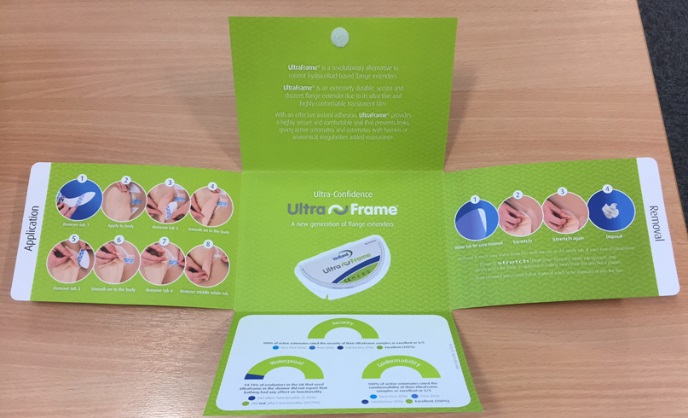 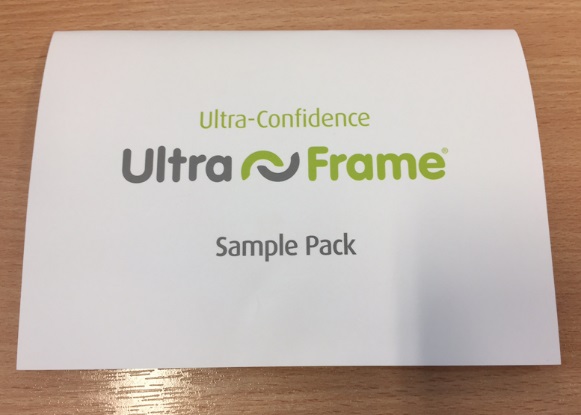 UltraFrame product – Please supply and fill locally.